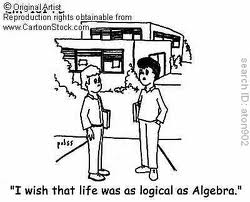 Unit 4: One-Step Equations and InequalitiesUnit 4: One-Step Equations and InequalitiesUnit 4: One-Step Equations and InequalitiesVocabulary TermWhat does it mean? DefinitionWhat does it look like?Picture/ExampleEquationA mathematical sentence containing an equal sign, showing two equivalent valuesInverse operationOpposite operations that “undo” each otherVariableA symbol, usually a letter, that represents a numberInequalityA statement showing that two values are NOT equal, using one of the following signs: >, <,  ≥,  ≤,  or ≠Constant of proportionalityThe constant k in a direct variation equation; it is the ratio of   , or of  . It is the same as the unit rate.Direct proportion (direct variation)A relationship between two variables, x (independent) and y (dependent), that can be written as y = kx, where k ≠ 0Dependent variableThe “output,” or y value, which “depends” on the input/x value/independent variableIndependent variableThe “input,” or x value, which determines on the output/y value/dependent variableUnit 4: One-Step Equations and InequalitiesUnit 4: One-Step Equations and InequalitiesUnit 4: One-Step Equations and InequalitiesVocabulary TermWhat does it mean? DefinitionWhat does it look like?Picture/ExampleEquationA mathematical sentence containing an equal sign, showing two equivalent valuesInverse operationOpposite operations that “undo” each otherVariableA symbol, usually a letter, that represents a numberInequalityA statement showing that two values are NOT equal, using one of the following signs: >, <,  ≥,  ≤,  or ≠Constant of proportionalityThe constant k in a direct variation equation; it is the ratio of   , or of  . It is the same as the unit rate.Direct proportion (direct variation)A relationship between two variables, x (independent) and y (dependent), that can be written as y = kx, where k ≠ 0Dependent variableThe “output,” or y value, which “depends” on the input/x value/independent variableIndependent variableThe “input,” or x value, which determines on the output/y value/dependent variableUnit 4: One-Step Equations and InequalitiesUnit 4: One-Step Equations and InequalitiesUnit 4: One-Step Equations and InequalitiesVocabulary TermWhat does it mean? DefinitionWhat does it look like?Picture/ExampleA mathematical sentence containing an equals sign, showing that two expressions are equivalentOpposite operations that “undo” each otherOne part of an algebraic expression that may be a number, a variable, or a product of bothA symbol, usually a letter, that represents a numberFor real numbers a, b, and c, if a = b, then a + c = b + c.For real numbers a, b, and c, if a = b, then a - c = b - c.For real numbers a, b, and c, if a = b, then ac = bc.For real numbers a, b, and c, where c ≠ 0, if a = b, then  = Vocabulary TermWhat does it mean? DefinitionWhat does it look like?Picture/ExampleA statement showing that two expressions are NOT equal, using one of the following signs:  >, <,  ≥,  ≤,  or ≠The constant k in a direct variation equation; it is the ratio of   , or of  .A relationship between two variables, x (independent) and y (dependent), that can be written as y = kx, where k is a non-zero constant.An equation that states that two ratios are equal.Direct Proportion (Direct Variation)Addition Property of EqualityInverse OperationsDivision Property of EqualityInequalityEquationProportionVariableTermSubtraction Property of EqualityConstant of ProportionalityMultiplication Property of Equality